Приложение № 12 към заповед № РД-06-37/24.09.2021 г.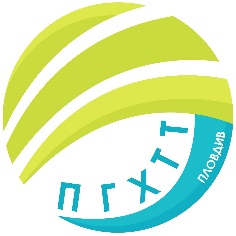 ПРОФЕСИОНАЛНА ГИМНАЗИЯ ПО ХРАНИТЕЛНИ ТЕХНОЛОГИИ ИТЕХНИКА – ГР. ПЛОВДИВe- mail: pghtt_plov@pghtt.net, http://pghtt.net/гр. Пловдив 4003, бул. „Васил Априлов” № 156, Директор: 032/95-28-38, Секретар: 032/95-50-18,   Клас IХ ГГРАФИК ЗА КЛАСНИ И КОНТРОЛНИ РАБОТИI СРОК НА 2021/2022 УЧЕБНА ГОДИНАинж. Людмила Ганчева,директор на ПГ по хранителни технологии и техника – гр. Пловдив	Учебен предметСептемвриОктомвриНоемвриДекемвриЯнуари	Учебен предметдата/часдата/часдата/часдата/часдата/часБългарски език и литература29.09.2021г.2 час28.10.2021г.2 час25.11.2021г.2 час02.12.2021г.2-3 час/К.Р./13.01.2022 г.2 часЧЕ – английски език20.10.2021г.5 час3.11.2021 г.5 час15.12.2021г.5-6 час/К.Р./ЧЕ –руски език23.11.2021г.2 час11.01.2022г.2-3 час/К.Р./Математика10.11.2021г.3 час08.12.2021г.4 час/К.Р./Информационни технологии17.12.2021 г.6 часИстория и цивилизации27.09.2021г.2 час17.11.2021г.3 час05.01.2022г.3 часГеография и икономика24.09.2021г.6 ч.29.11-2021г.7 часФилософия9.12.2021 г.3 ч.Биология и здравно образование16.11.2021г.5 часФизика и астрономия29.10.2021 г5 час21.01.2021 г.5 часХимия и опазване на околната среда04.01.2022 г.1 часПриложна химия13.10.2021 г2 часСтехиометрични изчисления18.10.2021 г6 часЗБУТ04.10.2021 г2 часНеорганична химия20.12.2021г.2 час